		EDL Semaine EDUCFI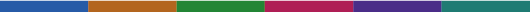 GERER SON BUDGET : faites le test !1. Vous avez du mal à établir un budget et à tenir vos comptes à jourOuiNon2. Vous avez des difficultés pour régler à temps vos charges (impôts, assurances, loyer…)OuiNon3. Vous avez des opérations bancaires (chèques, prélèvements…) rejetéesOuiNon4. Votre compte bancaire est régulièrement à découvertOuiNon5. Vous avez des échéances de crédit impayéesOuiNon6. Vous avez déjà pris de l’argent sur une carte de crédit pour rembourser une autreOuiNon7. Vous faites parfois des chèques pour des montants supérieurs au solde de votre compte en prévoyant de faire un dépôt pour couvrir plus tardOuiNon8. Votre endettement vous empêche de mettre de l’argent de côtéOuiNon9. Vous hésitez à ouvrir votre boîte aux lettres et/ou vous recevez des appels téléphoniques de vos créanciersOuiNon10. Vos soucis financiers affectent votre vie de famille ou votre travailOuiNon	Si vous avez répondu OUI à 1 ou 2  questions seulement, votre budget est globalement maîtrisé, mais restez tout de même prudent 	Si vous avez répondu OUI entre 2 et 5 questions, il existe un risque de dérapage, et il devient impératif de remettre de l’ordre dans vos finances	Si vous avez répondu OUI à plus de 5 questions, attention danger ! vous perdez le contrôle de votre budget et votre fragilité financière devient inquiétante